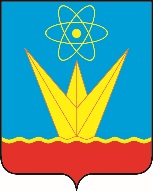 СОВЕТ ДЕПУТАТОВ ЗАТО ГОРОД ЗЕЛЕНОГОРСК  КРАСНОЯРСКОГО КРАЯПостоянная комиссия по вопросам ЖКХ и промышленностиул. Мира, д. 15, г. Зеленогорск, Красноярский край, 663690Телефоны: (39169) 95-107, 95-142, факс (39169) 95-175e-mail: sovet@zeladmin.ruПовестка Дата: 22.01.2024Время: 16:15					                             Место: ул. Мира 15, кабинет 412Председатель постоянной комиссии     по вопросам ЖКХ и промышленности                                                                       А.Г. Рыбка№п/пВремяВопросы повесткиДокладчикПриглашенные1234516:15Об утверждении Порядка проведения осмотра зданий, сооружений в целях оценки их технического состояния и надлежащего технического обслуживанияНачальник отдела архитектуры и градостроительства Администрации ЗАТО г. Зеленогорск – главный архитектор города Татаринов Никита ВладимировичПриглашенных определяет докладчик16:45Разное——